Sınav İmza Listesi 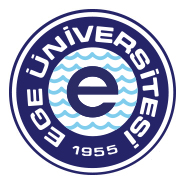 T.C.EGE ÜNİVERSİTESİEğitim Bilimleri Enstitüsü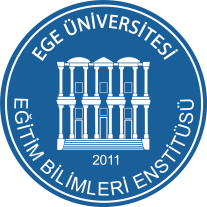 Ana Bilim DalıProgramıSınav Tarihi…/…/…Sınav SaatiSınava Katılan Toplam Kişi SayısıSIRA NOADSOYADİMZA1.2.3.4.5.6.7.8.9.10.11.12.13.14.15.16.17.18.19.20.GözetmenUnvanı, Adı, Soyadı ve İmzası....................................................................................